KONGUNADU ARTS AND SCIENCE COLLEGE(AUTONOMOUS)COIMBATORE –29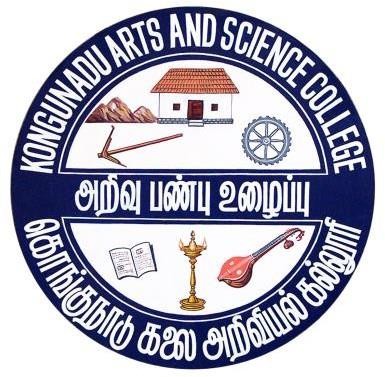 DEPARTMENT OF INFORMATION TECHNOLOGYCOURSE OUTCOMES (CO) OFB.SC INFORMATION TECHNOLOGYFor the students admitted in theAcademic Year 2023 -2024Course ObjectivesTo impart adequate knowledge on the need of programming languages and problem-solving techniques.To develop an in-depth understanding of functional and logical concepts of C                    Programming.To provide exposure to problem-solving through C programming.To familiarize with the basic syntax and semantics of C Language.Course Outcomes (CO)Course ObjectivesTo introduce the field of programming using C language.To learn problem solving techniques using C.To enhance the analyzing and problem-solving skills and use the same for writing programs in C.Course Outcomes (CO)Course ObjectivesThe course will provide students with an understanding and appreciation of the complex interactions of man, health and the environment. It will expose students to the multi- disciplinary nature of environmental health sciences.To inculcate knowledge and create awareness about ecological and environmental concepts, issues and solutions to environmental problems.To shape students into good “Eco citizens” thereby catering to global environmental needs.This course is designed to study about the types of pollutants including gases, chemicals petroleum, noise, light, global warming and radiation as well as pollutant flow and recycling and principles of environmental pollution such as air, water and soil.The course will address environmental stress and pollution, their sources in natural and workplace environments, their modes of transport and transformation, their ecological and public health effects, and existing methods for environmental disease prevention and remediation.Course Outcomes On successful completion of the course, the students will be able toCourse ObjectivesTo gain an in-depth knowledge about the different types of number systems and number conversions.To learn the concepts of Multiplexers, Flip-Flops and Registers.To impart the knowledge about Input/Output devices, Interrupt handling and Priority Interrupt.Course Outcomes (CO)Course ObjectivesTo develop a greater understanding of the issues involved in programming language design and object-oriented paradigms.To impart adequate knowledge on the need of object-oriented programming languages.To enhance problem solving and programming skills in C++ by implementing the object-oriented concepts.Course Outcomes (CO)Course ObjectivesTo understand and Apply Object oriented features and C++ concepts.To apply the concept of polymorphism and inheritance.To develop applications using Console I/O and File I/O.Course Outcomes (CO)Course ObjectivesTo impart Value Education in every walk of life.To help the students to reach excellence and reap success.To impart the right attitude by practicing self-introspection.To portray the life and messages of Great Leaders.To insist the need for universal brotherhood, patience and tolerance.To help the students to keep them fit.To educate the importance of Yoga and Meditation.Course Outcomes (CO)After completing the course, the students:.Programme Code: 12Programme Code: 12B.Sc. Information TechnologyB.Sc. Information TechnologyB.Sc. Information TechnologyTitle of the Paper: Core Paper 1 – C ProgrammingTitle of the Paper: Core Paper 1 – C ProgrammingTitle of the Paper: Core Paper 1 – C ProgrammingTitle of the Paper: Core Paper 1 – C ProgrammingTitle of the Paper: Core Paper 1 – C ProgrammingBatch2023-2024Hours / Week5Hours / Week5Total Hours75Credits4K1 to K5CO1Remember various programming constructs and develop C programs.K1 to K5CO2Understand the fundamentals of C programming.K1 to K5CO3Apply the right data representation formats based on the requirements of the problem.K1 to K5CO4Analyze, implement, test and debug programs that use arrays for character strings and that use pointers for character strings.K1 to K5CO5Evaluate the usage of different Operations on functions, pointers, structures, union and files.Programme Code: 12Programme Code: 12B.Sc. Information TechnologyB.Sc. Information TechnologyB.Sc. Information TechnologyTitle of the Paper: Core Practical 1 – Programming Lab - CTitle of the Paper: Core Practical 1 – Programming Lab - CTitle of the Paper: Core Practical 1 – Programming Lab - CTitle of the Paper: Core Practical 1 – Programming Lab - CTitle of the Paper: Core Practical 1 – Programming Lab - CBatch2023-2024Hours / Week5Hours / Week5Total Hours75Credits2K3 to K5CO1Understand basic Structure of the C-Programming, declaration and usage of variables.K3 to K5CO2Apply Arithmetic operator, Conditional operator, logical operator, relational operatorsand other C constructs for developing programs.K3 to K5CO3Develop C programs using decision making, branching, looping constructs.K3 to K5CO4Develop programs using the Arrays, structures, functions, pointers and StringsK3 to K5CO5Implement files and command line arguments.Programme Code: 12Programme Code: 12B.Sc. Information TechnologyB.Sc. Information TechnologyB.Sc. Information TechnologyTitle of the Paper: Part – IV - Environmental Studies**Title of the Paper: Part – IV - Environmental Studies**Title of the Paper: Part – IV - Environmental Studies**Title of the Paper: Part – IV - Environmental Studies**Title of the Paper: Part – IV - Environmental Studies**Batch2023-2024Hours / Week2Hours / Week2Total Hours30Credits2K1 to K5CO1Understand how interactions between organisms and their environments drive the dynamics of individuals, populations, communities and ecosystemsK1 to K5CO2Develop an in-depth knowledge on the interdisciplinary relationship of cultural, ethical and social aspects of global environmental issuesK1 to K5CO3Acquiring values and attitudes towards complex environmental socio-economic challengesand providing participatory role in solving current environmental problems and preventing the future onesK1 to K5CO4To gain inherent knowledge on basic concepts of biodiversity in an ecological context and about the current threats of biodiversityK1 to K5CO5To appraise the major concepts and terminology in the field of environmental pollutants, its interconnections and direct damage to the wildlife, in addition to human communitiesand ecosystemsProgramme Code: 12Programme Code: 12B.Sc. Information TechnologyB.Sc. Information TechnologyB.Sc. Information TechnologyTitle of the Paper: Core Paper 2 - Computer Organization and ArchitectureTitle of the Paper: Core Paper 2 - Computer Organization and ArchitectureTitle of the Paper: Core Paper 2 - Computer Organization and ArchitectureTitle of the Paper: Core Paper 2 - Computer Organization and ArchitectureTitle of the Paper: Core Paper 2 - Computer Organization and ArchitectureBatch2023-2024Hours / Week4Hours / Week4Total Hours60Credits3K1 to K5CO1Remember the circuits of various flip-flops.K1 to K5CO2Understand the organization of various units such as control unit, arithmetic and logic unit, memory unit and I/O unit in a digital computer.K1 to K5CO3Apply the rules of Karnaugh map in simplifying the expressions.K1 to K5CO4Analyze the concept of mapping techniques.K1 to K5CO5Evaluate the usage and applications of different memory organization concepts.Programme Code: 12Programme Code: 12B.Sc. Information TechnologyB.Sc. Information TechnologyB.Sc. Information TechnologyTitle of the Paper: Core Paper 3 – Object Oriented Programming with C++Title of the Paper: Core Paper 3 – Object Oriented Programming with C++Title of the Paper: Core Paper 3 – Object Oriented Programming with C++Title of the Paper: Core Paper 3 – Object Oriented Programming with C++Title of the Paper: Core Paper 3 – Object Oriented Programming with C++Batch2023-2024Hours / Week3Hours / Week3Total Hours45Credits2K1 to K5CO1Remember the characteristics of Procedure and Object-Oriented Programming LanguagesK1 to K5CO2Understand the fundamentals of C++ Programming structure like function overloading and constructors.K1 to K5CO3Analyze C++ features such as composition of objects, Operator overloading, inheritance, Polymorphism etc.K1 to K5CO4Apply the concepts in object- oriented programming in terms of software reuse and managing complexity, to solve real-world problems.K1 to K5CO5Evaluate the data and file manipulations using C++.Programme Code: 12Programme Code: 12B.Sc. Information TechnologyB.Sc. Information TechnologyB.Sc. Information TechnologyTitle of the Paper: Core Practical 2 – Programming Lab C++Title of the Paper: Core Practical 2 – Programming Lab C++Title of the Paper: Core Practical 2 – Programming Lab C++Title of the Paper: Core Practical 2 – Programming Lab C++Title of the Paper: Core Practical 2 – Programming Lab C++Batch2023-2024Hours / Week3Hours / Week3Total Hours45Credits2K3 to K5CO1Creating simple programs using Classes and ObjectsK3 to K5CO2Apply the basic concepts of Object-Oriented ProgrammingK3 to K5CO3Solve the programs using virtual functions and inheritance.K3 to K5CO4Develop and Implement programs using Stream I/O and File I/O.K3 to K5CO5Implement files and command line arguments.Programme Code: 12Programme Code: 12B.Sc. Information TechnologyB.Sc. Information TechnologyB.Sc. Information TechnologyTitle of the Paper: Value Education – Moral and Ethics**Title of the Paper: Value Education – Moral and Ethics**Title of the Paper: Value Education – Moral and Ethics**Title of the Paper: Value Education – Moral and Ethics**Title of the Paper: Value Education – Moral and Ethics**Batch2023-2024Hours / Week2Hours / Week2Total Hours30Credits2K1 to K5CO1Will be able to recognize Moral values, Ethics, contribution of leaders, Yoga and its practice.K1 to K5CO2Will be able to differentiate and relate the day to day applications of Yoga and Ethics in real life situations.K1 to K5CO3Can emulate the principled life of great warriors and take it forward as a message to self and the society.K1 to K5CO4Will be able to Analyse the Practical outcome of practicing Moral values in real life situation.K1 to K5CO5Could Evaluate and Rank the outcome of the pragmatic approach to further develop the skills.